2019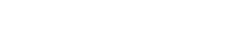 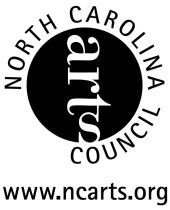 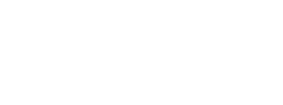 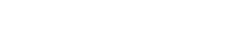 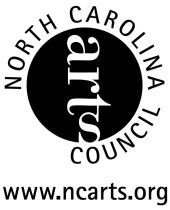 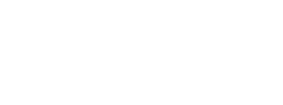 CELEBRATION OF THE ARTSThis show is supported in part by the NC Arts Council,a division of the Departmentof Cultural Resources, Stonecutter Foundation, the Lake Lure Artists and Tryon Painters and SculptorsSponsored by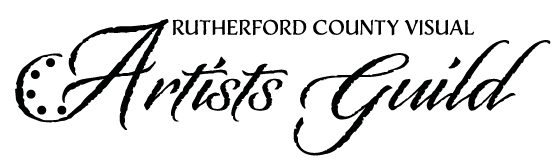 JUNIOR ARTISTS DISPLAYA	P	P	L	I	C	A	T	I	O	NNo Late Applications will be accepted!Must be RECEIVED by Friday, August 16, 2019 	Visual Arts Center closes at 3:00 pm.Show Location/Time: The show will be held at TheFoundation Conference & Performing Arts Center, Isothermal Community College, Spindale, NC from Sept 13– 18, 2019. Show times are: 9 am – 5 pm (Sunday 1 pm – 4 pm)Eligibility: Open to all students 18 and younger. Work will not be judged. If you want your work to be judged, apply to the judged show. Rules: Each artist may submit three (3) original works. Artwork may be 2D or 3D. 2D artwork must be in a frame.** Outside edge of the framed piece can be no larger than 11” x 14” or smaller than 5” x 7”. If anentry is deemed unsuitable for display for this venue, it will not be displayed. All decisions whether to display the artwork will be made by the Celebration of theArts Show Chairman and will be final.** Frames are available at Walmart, dollar stores, drug stores, thrift stores, Michael’s/AC Moore/ Hobby Lobby craft stores (outside the county). Standard frame sizes are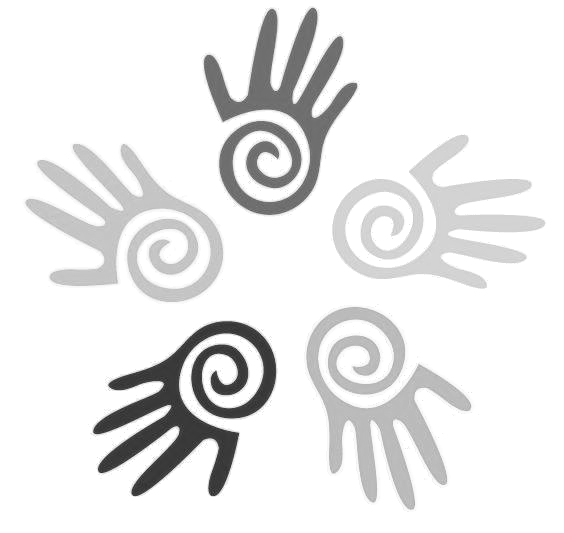 5” x 7”, 8” x 10”, and 11” x 14”.Liability: RCVAG does not carry insuranceand assumes no liability for damage or loss. Artists must insure their own work. The deliveryof an entry constitutes an agreement by the artistto this policy.Marketing: RCVAG reserves the right to use photographs of the show artwork and/or artists to promote the Celebration of the Arts.Drop-off: Thursday, Sept. 12, 10 am – 3 pm at the Foundation Conference & Performing Arts Center, Isothermal Community College, Spindale, NC. LATE ENTRIES WILL NOT BE ACCEPTED. PLEASE CONTACT US IF YOU NEED TO DROP OFF THE WORK EARLIER.Pick up: Wednesday, Sept. 18, noon– 4 pm.If you cannot pick up your work at this time, arrange for someone else to do so. THEREWILL BE A $25 FEE CHARGED FOR WORKLEFT AFTER PICK UP TIME.Name:                                                                                                                                    Age:                        School:                                                                                                                                               PARENT/GUARDIAN - Please PRINT:Parent/Guardian Name ___________________________________________________________Address:                                                                                                                                              City,___________________________________________________State,_____________Zip:                                                                                                                                    Phone(s):                                                                                                                                            Email:                                                                                                                                                Cut here and mail application or drop off to: RCVAG, PO Box 2015, Rutherfordton, NC 28139, or drop off at theVisual Arts Center, 160 N Main St, Rutherfordton, NC. (Tues. – Sat., 10 am – 3 pm)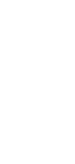 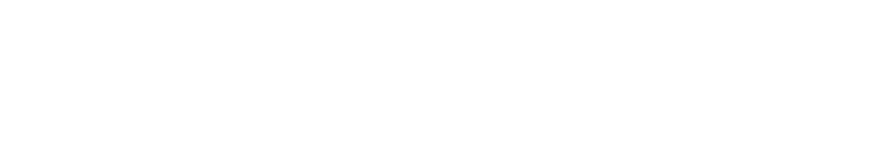 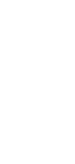 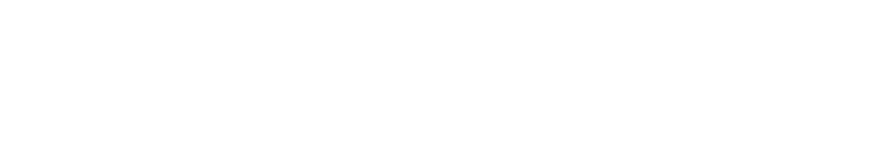 Artist:   	Title:   		 Medium:  	Category:   2D    3D   Price:  	Questions?Call us at (828) 288-5009. Email us at rcvartg@gmail.com.Or, you can drop by the Art at the VAC, Visual Arts Center, 160 N. Main Street, Rutherfordton, NC. (Tues – Thurs 10 am to 3 pm and Fri – Sat 10 am to 6 pm)Additional applications are available online at www.artatthevac.com 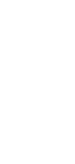 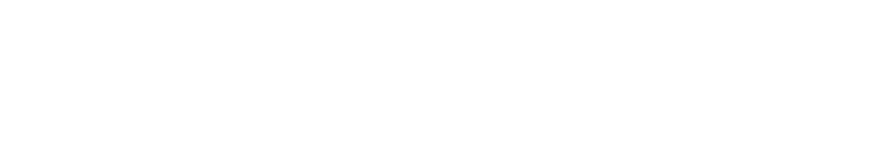 Artist:   	   Title:   	Medium:  	Category:   2D    3D   Price:  		Artist:   	Title:   		 Medium:  	Category:   2D    3D   Price:  	